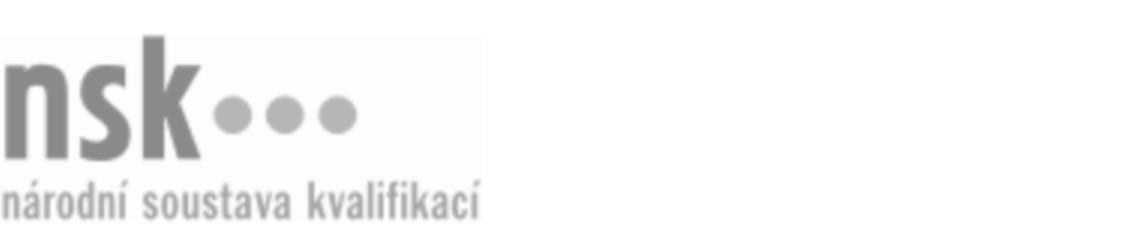 Další informaceDalší informaceDalší informaceDalší informaceDalší informaceDalší informaceMontér suchých staveb (kód: 36-021-H) Montér suchých staveb (kód: 36-021-H) Montér suchých staveb (kód: 36-021-H) Montér suchých staveb (kód: 36-021-H) Montér suchých staveb (kód: 36-021-H) Montér suchých staveb (kód: 36-021-H) Montér suchých staveb (kód: 36-021-H) Autorizující orgán:Autorizující orgán:Ministerstvo průmyslu a obchoduMinisterstvo průmyslu a obchoduMinisterstvo průmyslu a obchoduMinisterstvo průmyslu a obchoduMinisterstvo průmyslu a obchoduMinisterstvo průmyslu a obchoduMinisterstvo průmyslu a obchoduMinisterstvo průmyslu a obchoduMinisterstvo průmyslu a obchoduMinisterstvo průmyslu a obchoduSkupina oborů:Skupina oborů:Stavebnictví, geodézie a kartografie (kód: 36)Stavebnictví, geodézie a kartografie (kód: 36)Stavebnictví, geodézie a kartografie (kód: 36)Stavebnictví, geodézie a kartografie (kód: 36)Stavebnictví, geodézie a kartografie (kód: 36)Povolání:Povolání:Montér suchých stavebMontér suchých stavebMontér suchých stavebMontér suchých stavebMontér suchých stavebMontér suchých stavebMontér suchých stavebMontér suchých stavebMontér suchých stavebMontér suchých stavebKvalifikační úroveň NSK - EQF:Kvalifikační úroveň NSK - EQF:33333Platnost standarduPlatnost standarduPlatnost standarduPlatnost standarduPlatnost standarduPlatnost standarduPlatnost standarduStandard je platný od: 29.01.2009Standard je platný od: 29.01.2009Standard je platný od: 29.01.2009Standard je platný od: 29.01.2009Standard je platný od: 29.01.2009Standard je platný od: 29.01.2009Standard je platný od: 29.01.2009Montér suchých staveb,  28.03.2024 18:38:00Montér suchých staveb,  28.03.2024 18:38:00Montér suchých staveb,  28.03.2024 18:38:00Montér suchých staveb,  28.03.2024 18:38:00Montér suchých staveb,  28.03.2024 18:38:00Strana 1 z 2Další informaceDalší informaceDalší informaceDalší informaceDalší informaceDalší informaceDalší informaceDalší informaceDalší informaceDalší informaceDalší informaceDalší informaceDalší informaceObory vzděláníObory vzděláníObory vzděláníObory vzděláníObory vzděláníObory vzděláníObory vzděláníK závěrečné zkoušce z oboru vzdělání Montér suchých staveb (kód: 36-66-H/01) lze být připuštěn po předložení osvědčení o získání některé z uvedených profesních kvalifikací:K závěrečné zkoušce z oboru vzdělání Montér suchých staveb (kód: 36-66-H/01) lze být připuštěn po předložení osvědčení o získání některé z uvedených profesních kvalifikací:K závěrečné zkoušce z oboru vzdělání Montér suchých staveb (kód: 36-66-H/01) lze být připuštěn po předložení osvědčení o získání některé z uvedených profesních kvalifikací:K závěrečné zkoušce z oboru vzdělání Montér suchých staveb (kód: 36-66-H/01) lze být připuštěn po předložení osvědčení o získání některé z uvedených profesních kvalifikací:K závěrečné zkoušce z oboru vzdělání Montér suchých staveb (kód: 36-66-H/01) lze být připuštěn po předložení osvědčení o získání některé z uvedených profesních kvalifikací:K závěrečné zkoušce z oboru vzdělání Montér suchých staveb (kód: 36-66-H/01) lze být připuštěn po předložení osvědčení o získání některé z uvedených profesních kvalifikací:K závěrečné zkoušce z oboru vzdělání Montér suchých staveb (kód: 36-66-H/01) lze být připuštěn po předložení osvědčení o získání některé z uvedených profesních kvalifikací: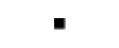 Montér/montérka suchých staveb (kód: 36-021-H)Montér/montérka suchých staveb (kód: 36-021-H)Montér/montérka suchých staveb (kód: 36-021-H)Montér/montérka suchých staveb (kód: 36-021-H)Montér/montérka suchých staveb (kód: 36-021-H)Montér/montérka suchých staveb (kód: 36-021-H)Montér/montérka suchých staveb (kód: 36-021-H)Montér/montérka suchých staveb (kód: 36-021-H)Montér/montérka suchých staveb (kód: 36-021-H)Montér/montérka suchých staveb (kód: 36-021-H)Montér/montérka suchých staveb (kód: 36-021-H)Montér/montérka suchých staveb (kód: 36-021-H)Úplné profesní kvalifikaceÚplné profesní kvalifikaceÚplné profesní kvalifikaceÚplné profesní kvalifikaceÚplné profesní kvalifikaceÚplné profesní kvalifikaceÚplné profesní kvalifikaceÚplnou profesní kvalifikaci Montér suchých staveb (kód: 36-99-H/33) lze prokázat předložením osvědčení o získání některé z uvedených profesních kvalifikací:Úplnou profesní kvalifikaci Montér suchých staveb (kód: 36-99-H/33) lze prokázat předložením osvědčení o získání některé z uvedených profesních kvalifikací:Úplnou profesní kvalifikaci Montér suchých staveb (kód: 36-99-H/33) lze prokázat předložením osvědčení o získání některé z uvedených profesních kvalifikací:Úplnou profesní kvalifikaci Montér suchých staveb (kód: 36-99-H/33) lze prokázat předložením osvědčení o získání některé z uvedených profesních kvalifikací:Úplnou profesní kvalifikaci Montér suchých staveb (kód: 36-99-H/33) lze prokázat předložením osvědčení o získání některé z uvedených profesních kvalifikací:Úplnou profesní kvalifikaci Montér suchých staveb (kód: 36-99-H/33) lze prokázat předložením osvědčení o získání některé z uvedených profesních kvalifikací:Úplnou profesní kvalifikaci Montér suchých staveb (kód: 36-99-H/33) lze prokázat předložením osvědčení o získání některé z uvedených profesních kvalifikací:Montér/montérka suchých staveb (kód: 36-021-H)Montér/montérka suchých staveb (kód: 36-021-H)Montér/montérka suchých staveb (kód: 36-021-H)Montér/montérka suchých staveb (kód: 36-021-H)Montér/montérka suchých staveb (kód: 36-021-H)Montér/montérka suchých staveb (kód: 36-021-H)Montér/montérka suchých staveb (kód: 36-021-H)Montér/montérka suchých staveb (kód: 36-021-H)Montér/montérka suchých staveb (kód: 36-021-H)Montér/montérka suchých staveb (kód: 36-021-H)Montér/montérka suchých staveb (kód: 36-021-H)Montér/montérka suchých staveb (kód: 36-021-H)Montér suchých staveb,  28.03.2024 18:38:01Montér suchých staveb,  28.03.2024 18:38:01Montér suchých staveb,  28.03.2024 18:38:01Montér suchých staveb,  28.03.2024 18:38:01Montér suchých staveb,  28.03.2024 18:38:01Strana 2 z 2